ФЕДЕРАЛЬНОЕ ГОСУДАРСТВЕННОЕ ОБРАЗОВАТЕЛЬНОЕ БЮДЖЕТНОЕ УЧРЕЖДЕНИЕ ВЫСШЕГО ОБРАЗОВАНИЯФИНАНСОВЫЙ УНИВЕРСИТЕТ ПРИ ПРАВИТЕЛЬСТВЕРОССИЙСКОЙ ФЕДЕРАЦИИ(Финансовый университет)ЛИПЕЦКИЙ ФИЛИАЛКафедра «Учет и информационные технологии в бизнесе»Протокол заседания научной лаборатории«BIG DATA LAB»Организация работы лаборатории в 2022/2023 учебном году. Планы и перспективы научных исследований Руководитель лаборатории – Рязанцева Елена Анатольевна, к.ф-м.н, доцент кафедры «Учет и информационные технологии в бизнесе»	Участники лаборатории – всего 10 студентов, 2 преподавателя, 2 специалиста соответствующей области исследования.	Повестка:1. Роль научной лаборатории в организации научно-исследовательской деятельности Липецкого филиала Финуниверситета;2. Положение о научной лаборатории Липецкого филиала Финуниверситета;3. Членство в научной лаборатории при кафедре «Учет и информационные технологии в бизнесе»4. План работы научной лаборатории.5. Научные направления деятельности научной лаборатории.По первому вопросу:СЛУШАЛИ:Руководителя научной лаборатории Рязанцеву Елену Анатольевну, которая обозначила присутствующим роль и значение научной лаборатории как структурной единицы филиала, одной из организационных форм научной деятельности преподавателей, молодых ученых и студентов Липецкого филиала Финуниверситета.Научные лаборатории – это точки роста академической среды, создаваемые в Вузе как команды преподавателей, исследователей, аспирантов и студентов для реализации научных работ и проектов в самых разных аспектах Наша лаборатория строится на принципах горизонтальной академической кооперации: студенты и магистры участвуют в их работе наравне с более старшими и более опытными коллегами.В своем выступлении Рязанцева Е.А. подчеркнула, что лаборатория – это возможность почувствовать себя частью взрослого, настоящего академического мира, ведь все, что реализуется лабораторией, делается и оценивается без скидки на возраст участников. Мир лаборатории не замыкается границами кафедры или вуза в целом. Участники научной лабораторий выступают на ведущих международных конференция, принимают участие в международных семинарах и летних школах (некоторые – как лекторы и эксперты, некоторые – как участники). Двери лаборатории открыты для тех, кому интересен академический мир и кто хочет попробовать свои силы, и мы надеемся, что данная информация поможет сделать свой выбор, прийти в гости и, возможно, задержаться надолго.ПОСТАНОВИЛИ:Принять представленную информацию к сведению.По второму вопросу:СЛУШАЛИ:Руководителя научной лаборатории Рязанцеву Елену Анатольевну, которая ознакомила присутствующим с приказом Липецкого филиала Финуниверситета № 79/0 от 30.08.2018 года «Об утверждении Положения о научной лаборатории Липецкого филиала Финуниверситета» и паспортом научной лаборатории.ПОСТАНОВИЛИ:1. Реализовать работу научной лаборатории на добровольной основе в рамках комплексной темы НИР Липецкого филиала Финуниверситета.2. Активизировать научно-исследовательскую работу студентов, молодых ученых исходя из целей и задач работы научной лаборатории.По третьему вопросу:СЛУШАЛИ:Руководителя научной лаборатории Рязанцеву Елену Анатольевну, которая изложила информацию о добровольном членстве в научной лаборатории, о правах и обязанностях членов лаборатории.ПОСТАНОВИЛИ:Осуществлять прием участников в лабораторию в добровольном порядке на основании личного желания вступающего участвовать научно-исследовательской работе и посещать заседания лаборатории.По четвертому вопросу:СЛУШАЛИ:Руководителя научной лаборатории Рязанцеву Елену Анатольевну, которая представила план работы научной лаборатории на предстоящий учебный год и отметила, что заседание лаборатории будет проводиться ежемесячно.ВЫСТУПИЛИ:Морозова Наталия Сергеевна (заведующий кафедрой «Учет и информационные технологии в бизнесе», к.э.н, доцент) отметила, что при разработке плана работы научной лаборатории необходимо использовать опыт работы научных лабораторий в других ВУЗах города, обмениваться опытом, а по возможности и проводить совместные заседания. Она подчеркнула, что определенный опыт уже имеется, в частности, проведение в Липецком филиале Финуниверситета открытых научных семинаров и лекций, посвященных дню науки.ПОСТАНОВИЛИ:1. План работы научной лаборатории «BIG DATA LAB» на 2022-2023 учебный год одобрить и утвердить.2. Проводить научные и проблемные заседания научной лаборатории с целью координации научных исследованийПо пятому вопросу:СЛУШАЛИ:Руководителя научной лаборатории Рязанцеву Елену Анатольевну, которая определила тематику научных докладов, сообщений, рефератов и научных работ по актуальным вопросам в рамках направлений научно-исследовательской деятельности университета, выступление с ними на заседаниях лаборатории и Студенческого научного общества (СНО), конференциях, симпозиумах, семинарах.ВЫСТУПИЛИ:Якушов Юрий Алексеевич обратил внимание, что тематика заседаний научной лаборатории может заинтересовать старшеклассников курируемых базовых школ и гимназий. Вполне возможно, что некоторые из них захотят в дальнейшем поступить к нам учиться.ПОСТАНОВИЛИ:1. Информацию по темам научных работ принять к сведению.2. Согласовать с руководителем научной лаборатории тематику докладовв рамках темы следующего заседания лаборатории.№1От 15 сентября 2022 г.№п/пСтатусФ.И.ОПоясненияКлейменов Артем РомановичЛПЦ20-ОБ-БИ1Корнилова Ксения АлександровнаЛПЦ20-ОБ-БИ1Фролова Дарья СергеевнаЛПЦ20-ОБ-БИ1Рябушкина Яна ЮрьевнаЛПЦ19-ОБ-БИ1Трунов Дмитрий КонстантиновичЛПЦ19-ОБ-БИ1Шевченко Алина СергеевнаЛПЦ19-ОБ-БИ1Шевченко Дарья ВладиславовнаЛПЦ19-ОБ-БИ1Кожина Юлия ГеннадьевнаЛПЦ22-ЗМ2-БИ1Корнеев Максим НиколаевичЛПЦ21-ОБ-БИ1Бачу ВалерияЛПЦ21-ОБ-БИ12Научные руководителиЧерпаков Игорь ВладимировичК.ф.-м.н., доцент2Научные руководителиРязанцева Елена АнатольевнаК.ф.-м.н., доцент кафедры3СпециалистыЯкушов Юрий Алексеевичгенеральный директор ООО «ОЦ «Новый уровень»;Чертовских Евгений Валентинович заместитель начальника отдела информатизации; Отделение поЛипецкой области ГУ Банка России по Центральному федеральному округуРуководитель научной лаборатории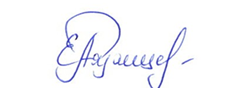 Е.А. Рязанцева